هو الأبهی- یا من انجذب بنفحات انتشرت من ملکوت الأبهی...عبدالبهآء عباساصلی فارسی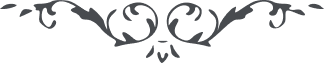 لوح رقم (307) – من آثار حضرت عبدالبهاء – مکاتیب عبد البهاء، جلد 8، صفحه 220هو الابهییا من انجذب بنفحات انتشرت من ملکوت الابهی در این صبح نورانی که پرتو انوار رحمانی آفاق وجود را روشن و منور نموده و غمام فیوضات ملکوت ابهی غیب و شهود را سیراب کرده نفوسی حقائقشان چون ارض طیبه مبارکه از این فیض اعظم استفاضه نموده و انبات کرده و نفوسی چون ارض جرزه خبیثه محروم مانده تو از خدا بخواه که دست قدرت الوهیت که تقلیب ماهیت مینماید این اراضی جرزه را ارض طیبهء مبارکه نماید و این خارستان جفا را گلستان وفا فرماید این نفوس محروم را محرم سراپردهء اسرار کند چه که قدرت محیطه خار را گل نماید و خاک را ریحان سنبل قطرات مآء را لؤلؤ لئلآء و سنگ خارا را در گرانبهاء نماید (ع ع)